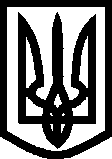 УКРАЇНА ВИКОНАВЧИЙ КОМІТЕТМЕЛІТОПОЛЬСЬКОЇ  МІСЬКОЇ  РАДИЗапорізької областіР О З П О Р Я Д Ж Е Н Н Яміського голови 21.09.2021			                                                                     № 322-рПро проведення  Всеукраїнського фестивалю духової та естрадної музики «Таврійські сурми»Керуючись Законом України «Про місцеве самоврядування в Україні»,  наказом Департаменту культури, туризму, національностей та релігій Запорізької обласної державної адміністрації від 16.09.2021 № 208-осн «Про проведення Всеукраїнського фестивалю духової та естрадної музики «Таврійські сурми», з метою залучення професійних та аматорських колективів до збереження, популяризації і подальшого розвитку духових та естрадних оркестрів, вдосконалення виконавської майстерності оркестрів, пропаганди кращих творів сучасної духової музики вітчизняних і зарубіжних авторів, налагодження творчих зв’язків та збільшення контингенту учасників дитячих духових оркестрів та духових відділів музичних шкіл, дитячих освітніх установЗОБОВ’ЯЗУЮ:1. Провести Всеукраїнський фестиваль духової та естрадної музики «Таврійські сурми» 24-25 вересня 2021 року. 2. Затвердити план заходів Всеукраїнського фестивалю духової та естрадної музики «Таврійські сурми» згідно з додатком.3. Керівників структурних підрозділів Мелітопольської міської ради Запорізької області та її виконавчого комітету:1) начальника Департаменту капітального будівництва та житлово-комунального господарства Мелітопольської міської ради Запорізької області Репашевській В. забезпечити прибирання місць проведення зазначених заходів фестивалю згідно з програмою до та після проведення заходів. 2) начальника управління фізичної культури та спорту Мелітопольської міської ради Запорізької області Жорняку А. підготувати стадіон «Спартак» ім. О. Олексенка для проведення урочистого відкриття фестивалю, забезпечити2забезпечити підключення звукопідсилювальної апаратури 24.09.2021 з 16:00 до 20:00.3) начальника інформаційного відділу виконавчого комітету Мелітопольської міської ради Запорізької області Кондратенко І. забезпечити висвітлення плану заходів фестивалю духової та естрадної музики «Таврійські сурми» через засоби масової інформації.4) в.о. начальника управління культури та молоді Мелітопольської міської ради Запорізької області Кириленко Л. забезпечити організацію та проведення заходів.4. Контроль за виконанням цього розпорядження покласти на заступника міського голови з питань діяльності виконавчих органів ради Семікіна М.Мелітопольський міський голова 					     Іван ФЕДОРОВДодаток до розпорядження міського головивід 21.09.2021 № 322-р	          План заходів Всеукраїнського фестивалю духової та естрадної музики «Таврійські сурми»24 вересня 2021 року 25 вересня 2021 року ___________________________________В.о. начальника управління культури та молоді, заступник начальника                                           Любов КИРИЛЕНКО08:00 – 09:30Реєстрація учасників фестивалюПалац культури ім. Т.Г. Шевченка09:30 – 10:00Нарада з керівниками творчих колективів, жеребкуванняПалац культури ім. Т.Г. Шевченка10:00 – 15:00Конкурсні прослуховуванняПалац культури ім. Т.Г. Шевченка15:00 – 16:00Перерва16:00 – 16:45Репетиція зведеного оркестру майдан  Перемоги17:00 – 17:30Шикування та підготовка до марш-параду 17:30 – 18:00Марш-парад духових оркестрів по пр-т Б.Хмельницького від майдану Перемоги до входу в Парк культури і відпочинку ім. Горького18:00 – 19:00урочисте відкриття фестивалюСтадіон «Спартак» ім. О. Олексенка09:00 – 12:00Конкурсні прослуховуванняПалац культури ім. Т.Г. Шевченка12:00 – 13:00Перерва13:00 – 14:00Підбиття підсумків фестивалю Палац культури ім. Т.Г. Шевченка16:00Гала-концерт учасників фестивалю, нагородження переможцівПалац культури ім. Т.Г. Шевченка